Схема организации дорожного движения в непосредственной близости от ОО (размещение соответствующих технических средств, маршруты движения детей, расположение парковочных мест автотранспорта) 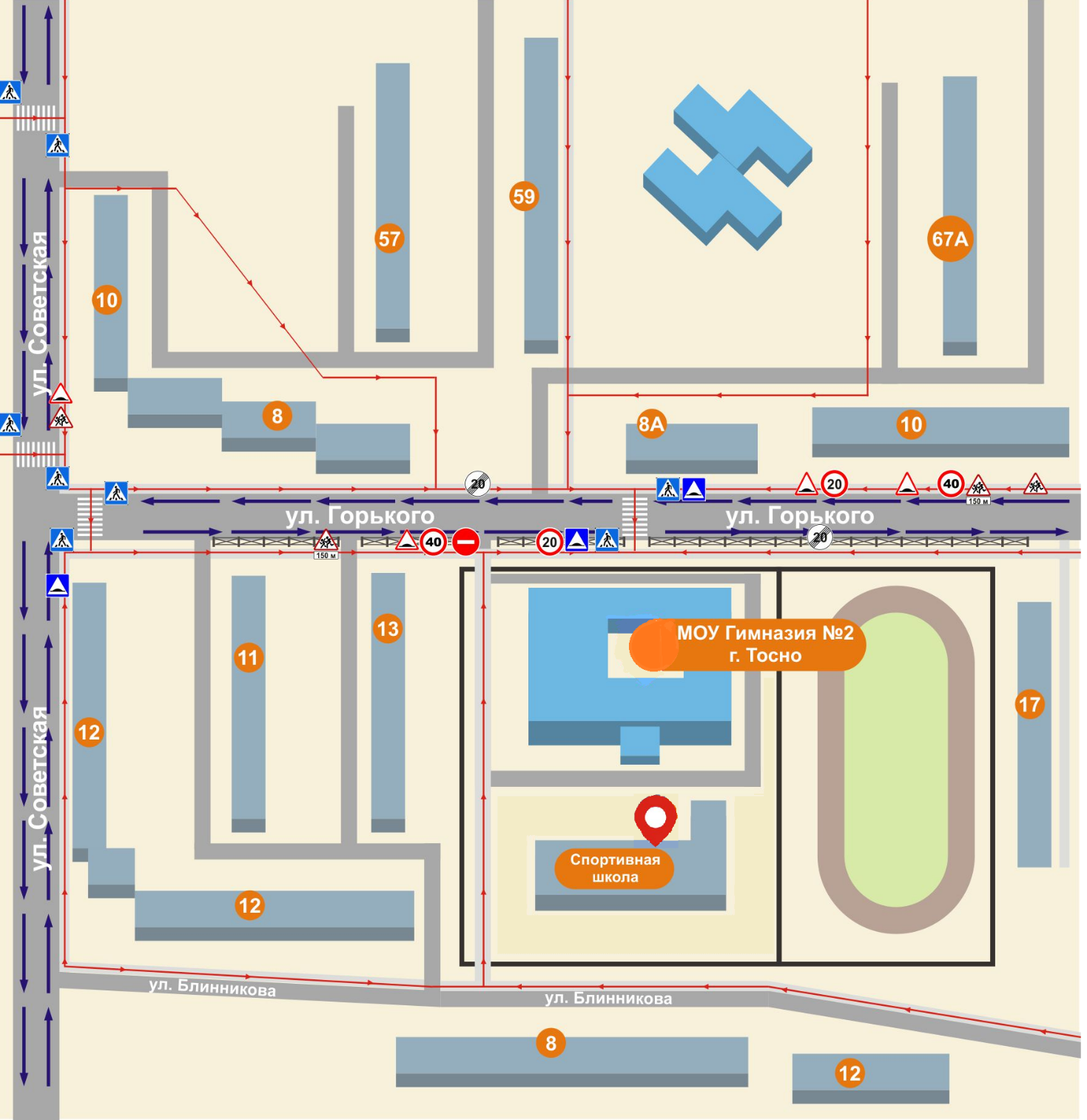 Пути движения учащихсяПути движения транспортных средств – Пешеходный переход -	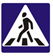 